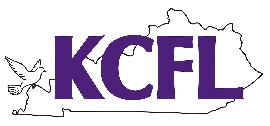 Ruth Blair Service AwardNomination FormNominee’s Name _____________________________________    School _______________________________________ Nominating Coach _________________________________________              **Forms due by March 1, 2020In the space provided, please describe how this person exemplifies qualities that make him/her a candidate for the Ruth Blair Service Award.  Attach additional pages if necessary.  